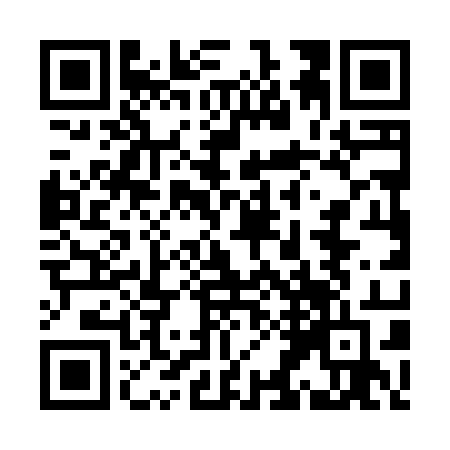 Ramadan times for Nhill, AustraliaMon 11 Mar 2024 - Wed 10 Apr 2024High Latitude Method: NonePrayer Calculation Method: Muslim World LeagueAsar Calculation Method: ShafiPrayer times provided by https://www.salahtimes.comDateDayFajrSuhurSunriseDhuhrAsrIftarMaghribIsha11Mon6:016:017:291:435:167:587:589:2012Tue6:026:027:291:435:157:567:569:1813Wed6:036:037:301:435:147:557:559:1714Thu6:046:047:311:435:137:537:539:1515Fri6:056:057:321:425:127:527:529:1316Sat6:066:067:331:425:117:517:519:1217Sun6:076:077:341:425:107:497:499:1018Mon6:086:087:351:415:107:487:489:0919Tue6:096:097:361:415:097:467:469:0720Wed6:106:107:371:415:087:457:459:0621Thu6:116:117:371:415:077:437:439:0422Fri6:126:127:381:405:067:427:429:0323Sat6:136:137:391:405:057:407:409:0124Sun6:146:147:401:405:047:397:399:0025Mon6:156:157:411:395:037:377:378:5826Tue6:166:167:421:395:027:367:368:5727Wed6:176:177:431:395:017:347:348:5528Thu6:186:187:431:395:007:337:338:5429Fri6:196:197:441:384:597:327:328:5230Sat6:206:207:451:384:587:307:308:5131Sun6:206:207:461:384:577:297:298:491Mon6:216:217:471:374:567:277:278:482Tue6:226:227:481:374:557:267:268:463Wed6:236:237:481:374:547:247:248:454Thu6:246:247:491:364:537:237:238:435Fri6:256:257:501:364:527:227:228:426Sat6:266:267:511:364:517:207:208:417Sun5:265:266:5212:363:506:196:197:398Mon5:275:276:5312:353:496:176:177:389Tue5:285:286:5312:353:486:166:167:3710Wed5:295:296:5412:353:476:156:157:35